Template 4.19 DVehicle Recovery KitTwo 4,750kg bow shacklesOne 8,000kg (Min. breaking strength) snatch strapOne pair of glovesOne carry bag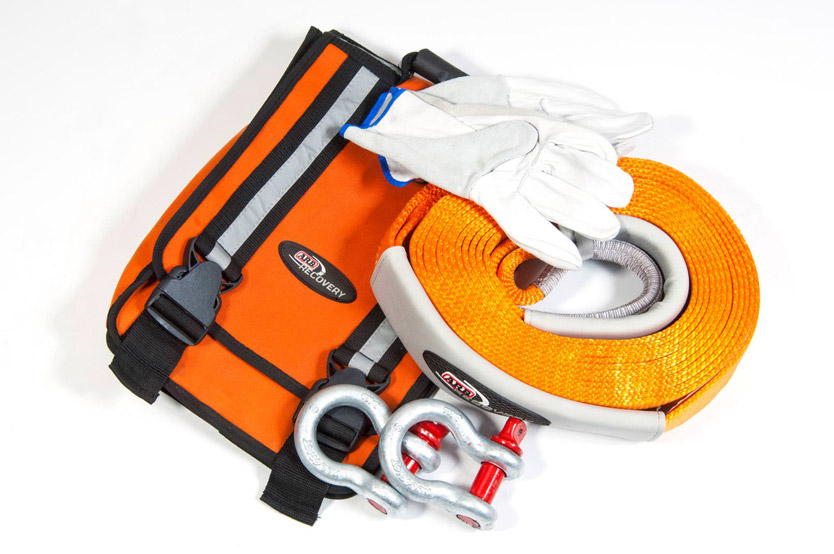 Template 4.19 EWinch Recovery AccessoriesOne 8,000kg snatch strapOne 12,000kg tree trunk protectorOne 4,500kg winch extension strapOne snatch blockTwo 4,750kg bow shackles (19mm, 3/4inch)A pair of leather glovesOne recovery damper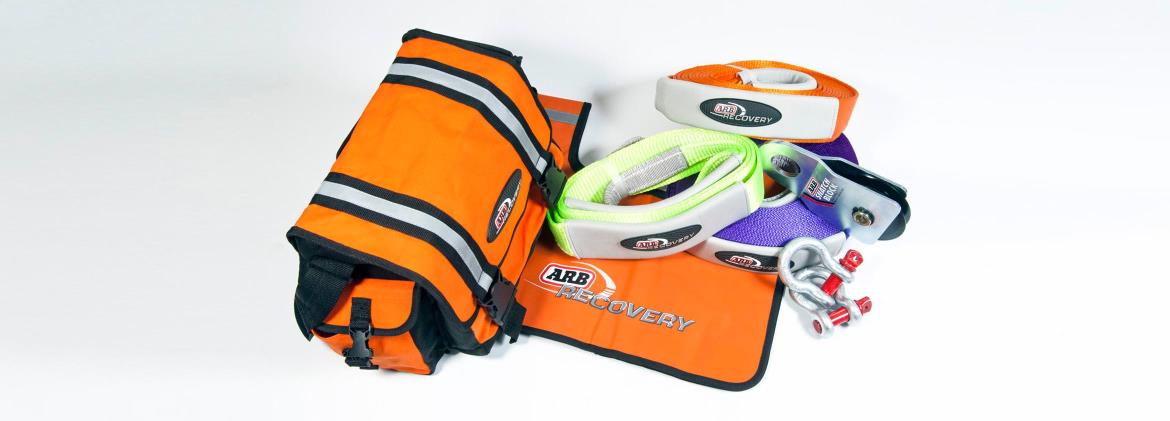 Template 4.19 FManual Recovery Package  Hand winch Front and rear recovery points (Subject to vehicle applicability) Winch recovery accessories bag containing: One 8,000kg recovery strap, two 4,750kg bow shackles, one  recovery strap extension, one tree trunk protector, one snatch block, one cable damper and a pair of leather glovesSand mats (sand ladders)Folding shovel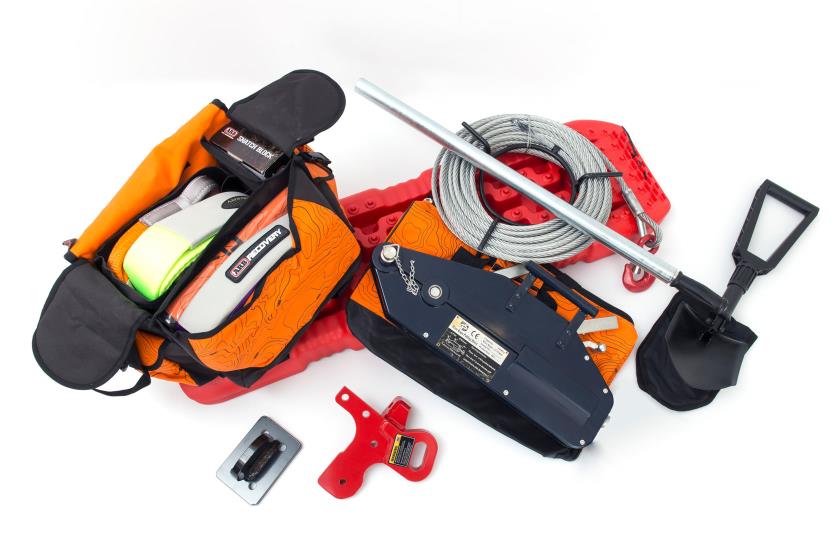 Template 4.19 GHand WinchMade from high quality steel and aluminium componentsPulling capacity - 2,400kgRated lifting Capacity - 1,600kgDimensions - 545x280x97mmStainless steel 20m cableCable diameter - 11mmHandle length closed - 800mmHandle length extended - 1,200mmHeavy duty canvas bag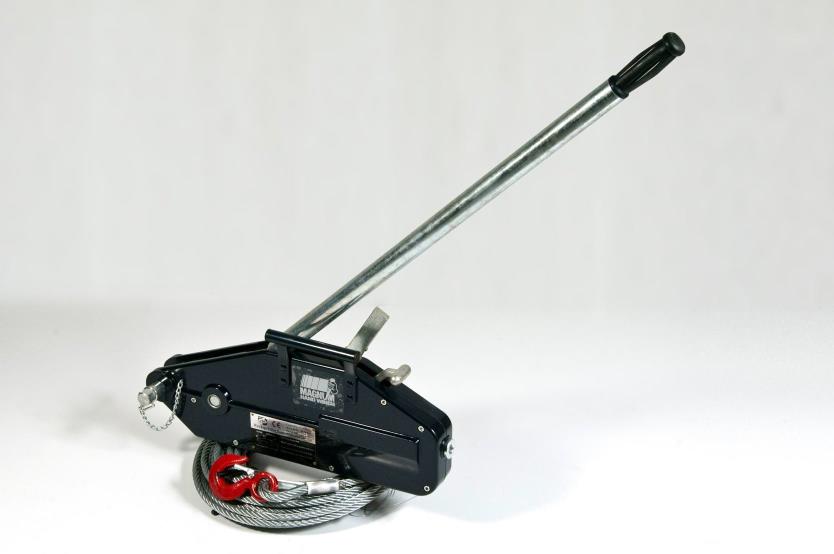 Template 4.19 HElectric Winch Rated line pull: 4,536 kg (10,000lbs) single-line 12V series wound motor  Remote control with wireless capability  3-Stage planetary gear train  Gear ratio: 218:1  Clutch (free-spooling)  Synthetic rope: 27.4m, 9.5mm diam. (90 ft, 3/8 in dia.)  Fairlead: Cast iron hawse  Powder-coat finish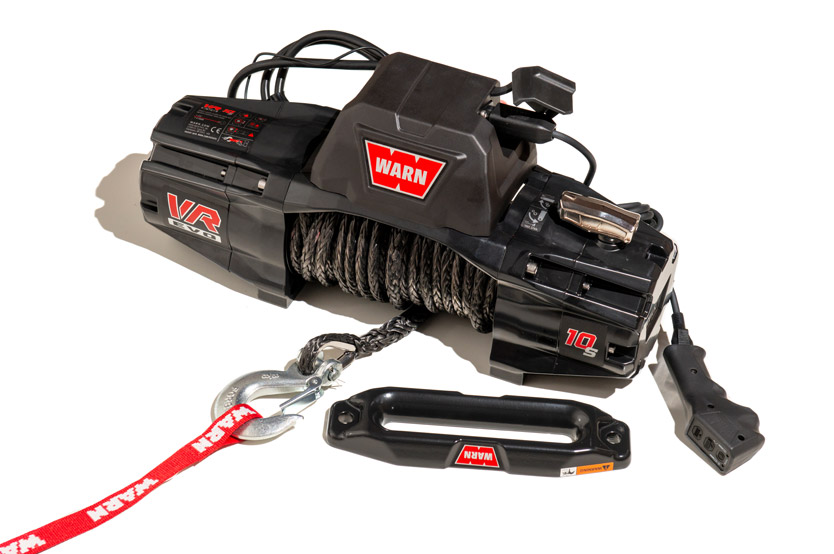 